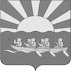 МУНИЦИПАЛЬНОЕ БЮДЖЕТНОЕ ОБЩЕОБРАЗОВАТЕЛЬНОЕ УЧРЕЖДЕНИЕ«ЦЕНТР ОБРАЗОВАНИЯ СЕЛА ИНЧОУН»689313, Чукотский автономный округ, Чукотский район, с. Инчоун, ул. Морзверобоев, д. 18телефон: (42736) 91-3-63; email: school_inchoun_6@mail.ruПоложение О наставничестве в МБОУ «Центр образования села Инчоун»1. Общие положения1.1. Настоящее Положение «О наставничестве» (далее – Положение) в МБОУ «Центр образования с. Инчоун» разработано в соответствие с:-  Федеральным Законом «Об образовании в Российской Федерации» от 29.12.2012 года № 273-ФЗ; - Распоряжением Минпросвещения России от 25.12.2019 г. № Р-145 «Об утверждении методологии (целевой модели) наставничества обучающихся для организаций, осуществляющих образовательную деятельность по общеобразовательным, дополнительным общеобразовательным и программам среднего профессионального образования, в том числе с применением лучших практик обмена опытом между обучающимися»; - Письмом Минпросвещения России от 23.01.2020 N МР-42/02 "О направлении целевой модели наставничества и методических рекомендаций" (вместе с "Методическими рекомендациями по внедрению методологии (целевой модели) наставничества обучающихся для организаций, осуществляющих образовательную деятельность по общеобразовательным, дополнительным общеобразовательным и программам среднего профессионального образования, в том числе с применением лучших практик обмена опытом между обучающимися");- Приказом Департамента образования и науки Чукотского автономного округа от 23.06.2020 г.№01-21\266;- Дорожной карты внедрения целевой модели наставничества Чукотском автономном округе в 2020-2024 гг.;- Планируемыми результатами внедрения целевой модели наставничества 
в Чукотском автономном округе;- Положением о Региональном наставническом центре; - Уставом МБОУ «Центр образования с. Инчоун».1.2. Настоящее положение определяет цели, задачи и порядок организации наставничества.1.3. Наставничество представляет собой форму передачи опыта, знаний, формирования навыков, компетенций, метакомпетенций и ценностей через неформальное взаимообогощаюшее общение, основанное на доверии и партнёрстве. 1.4.    Целями наставничества являются:- оказание помощи работникам в их профессиональном становлении, приобретении профессиональных знаний и навыков выполнения должностных обязанностей;- адаптация в коллективе;- воспитание дисциплинированности, требовательности к себе и заинтересованности 
в результатах труда;- улучшение показателей обучающихся в образовательной, культурной, спортивной 
и иных сферах;- улучшение психологического климата в образовательной организации.2. Организация наставничества2.1. Реализуемые формы программ наставничества:- «ученик – ученик»;- «учитель-ученик»;- «учитель – учитель». 2.2. Форма наставничества «ученик – ученик»Предполагает взаимодействие обучающихся, при котором один из обучающихся находится на более высокой ступени образования и обладает организаторскими 
и лидерскими качествами, позволяющими ему оказать весомое влияние на наставляемого, лишенное тем не менее строгой субординации. 2.2.1. Целью такой формы наставничества является разносторонняя поддержка обучающегося с особыми образовательными или социальными потребностями либо временная помощь в адаптации к новым условиям обучения. 2.2.2. Задачи: - помощь в реализации лидерского потенциала; - улучшении образовательных, творческих или спортивных результатов.- развитие гибких навыков и метакомпетенций;- оказание помощи в адаптации к новым условиям среды;- создание комфортных условий и коммуникаций внутри образовательной организации.2.2.3. Результаты:- повышение успеваемости и улучшение психоэмоционального фона внутри класса (группы) и образовательной организации;- количественный и качественный рост успешно реализованных образовательных 
и творческих проектов;- снижение числа обучающихся, состоящих на  внутришкольном контроле, КПДН, учёте в полиции;- снижение числа жалоб от родителей и педагогов, связанных с социальной незащищённостью и конфликтами внутри коллектива обучающихся. 2.2.4. Портрет участников Наставник:Активный обучающийся старшей ступени, обладающий лидерскими 
и организаторскими качествами, нетривиальностью мышления, демонстрирующий высокие образовательные результаты, победитель школьных, муниципальных и региональных олимпиад и соревнований, лидер класса (группы) или параллели, принимающий активное участие в жизни образовательной организации (конкурсы, театральные постановки, общественная деятельность, внеурочная деятельность). Участник всероссийских детско-юношеских организаций или объединений. 	Наставляемый: - Пассивный. Социально или ценностно дезориентированный обучающийся более низкой по отношению к наставнику ступени, демонстрирующий неудовлетворительные образовательные результаты или проблемы с поведением, не принимающий участия в жизни школы, отстранённый от коллектива.- Активный. Обучающийся с особыми образовательными потребностями – например, увлечённый определённым предметом, нуждающийся в профессиональной поддержке или ресурсах для обмена мнениями и реализации собственных проектов. 2.2.5. Варианты взаимодействия:- взаимодействие «успевающий – неуспевающий», классический вариант поддержки для достижения лучших образовательных результатов;- взаимодействие «лидер – пассивный», психоэмоциональная поддержка с адаптацией в коллективе или развитием коммуникационных, творческих, лидерских навыков;- взаимодействие «равный – равному», в процессе которого происходит обмен навыками, например, когда наставник обладает критическим мышлением, а наставляемый – креативным; взаимная поддержка, совместная работа над проектом. 2.2.6. Формы взаимодействия: внеурочная деятельность;- «классные часы»;- личная беседа;- консультации- совместные походы на спортивные и культурные мероприятия, способствующие развитию - чувства сопричастности, интеграции в сообщество (особенно важно для задач адаптации);-  волонтерство;- подготовка к конкурсам, олимпиадам;- деловая игра. 2.3. Форма наставничества «учитель – учитель». Предполагает взаимодействие молодого специалиста (при опыте работы от 0 до 
3 лет) или нового сотрудника (при смене места работы) с опытным и располагающим ресурсами и навыками педагогом, оказывающим первому разностороннюю поддержку. 2.3.1. Целью такой формы наставничества является успешное закрепление на месте работы или в должности педагога молодого специалиста, повышение его профессионального потенциала и уровня, а также создание комфортной профессиональной среды внутри образовательной организации, позволяющей реализовывать актуальные педагогические задачи на высоком уровне. 2.3.2. Задачи: - способствование формированию потребности заниматься анализом результатов своей профессиональной деятельности; - развитие интереса к методике построения и организации результативного учебного процесса; - ориентация начинающего педагога на творческое использование передового педагогического опыта в своей деятельности; - привитие молодому специалисту интереса к педагогической деятельности в целях его закрепления в образовательной организации;- ускорение процесса профессионального становления педагога;- формирование сообщества образовательной организации (как часть педагогического). 2.3.3. Результаты:- высокий уровень включенности молодых (новых) специалистов в педагогическую работу, культурную жизнь образовательной организации;- усиление уверенности в собственных силах и развитие личного, творческого 
и педагогического потенциалов- повышение уровня удовлетворённости собственной работой и улучшение психоэмоционального состояния;- рост числа специалистов, желающих продолжать свою работу в качестве педагога 
в данном коллективе (образовательной организации);- рост числа собственных профессиональных работ: статей, исследований, методических практик молодого специалиста.2.3.4. Портрет участников.Наставник. Опытный педагог, имеющий профессиональные успехи (победитель различных профессиональных конкурсов, автор учебных материалов, участник педагогических советов, семинаров, методических объединений) склонный к активной общественной работе. Обладает лидерскими, организационными и коммуникативными навыками, хорошо развитой эмпатией. Наставляемый.Молодой специалист, имеющий малый опыт работы – от 0 до 3 лет, испытывающий трудности с организацией учебного процесса, с взаимодействием с обучающимися, другими педагогами, администрацией или родителями. Специалист, находящийся в процессе адаптации на новом месте работы, которому необходимо получить представление 
о традициях, особенностях, регламенте и принципах образовательной организации. Педагог, находящийся в состоянии эмоционального выгорания, хронической усталости. 2.3.5. Вариации взаимодействия:- «опытный педагог – молодой специалист», классический вариант поддержки для приобретения молодым специалистом необходимых профессиональных навыков (организационных, коммуникационных) и закрепления на месте работы;- взаимодействие «лидер педагогического сообщества – педагог, испытывающий проблемы», конкретная психоэмоциональная поддержка (проблемы: «не могу найти общий язык с учениками», «испытываю стресс во время уроков»), сочетаемая с профессиональной помощью по приобретению и развитию педагогических талантов и инициатив;- взаимодействие «педагог-новатор – консервативный педагог», в рамках которого, возможно, более молодой педагог помогает опытному представителю «старой школы» овладеть современными программами, цифровыми навыками и технологиями;- взаимодействие «опытный предметник – неопытный предметник», в рамках которого опытный педагог оказывает методическую поддержку по конкретному предмету (поиск пособий, составление рабочих программ и тематических планов и т. д.).2.3.6. Формы взаимодействия:- в рамках реализации программы повышения - в рамках педагогических проектов для реализации в образовательной организации: конкурсы, курсы, творческие мастерские, школа молодого учителя, серия семинаров, разработка методического пособия.2.4. Наставничество устанавливается продолжительностью от одного месяца до одного года в зависимости от степени профессиональной подготовки лица, в отношении которого осуществляется наставничество.2.5. Число лиц, в отношении которых наставник одновременно осуществляет наставничество, определяется в зависимости от его профессиональной подготовки, опыта наставнической деятельности и объёма выполняемой работы. Максимальное число лиц, 
в отношении которых наставник одновременно осуществляет наставничество, не может превышать трёх.2.6. Назначение наставника осуществляется на добровольной основе с обязательным письменным согласием лица, назначаемого наставником, и лица, в отношении которого осуществляется наставничество.2.7. Утверждение кандидатуры наставника осуществляется не позднее 
30 календарных дней со дня фактического допущения к работе лица, в отношении которого осуществляется наставничество.2.8. Утверждение кандидатуры наставника осуществляется приказом организации или иным документом, предусмотренным локальными актами организации.2.9. Замена наставника производится в следующих случаях:- прекращение трудового договора с наставником;- перевод наставника или лица, в отношении которого осуществляется наставничество, на иную должность (профессию) или в другое структурное подразделение организации;- просьба наставника или лица, в отношении которого осуществляется наставничество;- неисполнение наставником функций наставничества или своих должностных обязанностей;- возникновение иных обстоятельств, препятствующих осуществлению наставничества.2.10. Срок наставничества, определённый приказом организации или иным документом, предусмотренным локальными актами организации, может быть продлён в случае временной нетрудоспособности, командировки или иного продолжительного отсутствия по уважительным причинам наставника или лица, в отношении которого осуществляется наставничество.2.11. Наставничество прекращается до истечения срока, установленного приказом организации или иным документом, предусмотренным локальными актами организации, в случае неисполнения лицом, в отношении которого осуществляется наставничество, обязанностей, предусмотренных настоящим Типовым положением.2.12. Исходя из потребности лица, в отношении которого осуществляется наставничество, в профессиональных знаниях и навыках, а также в соответствии с уровнем его начальной подготовки и опытом работы наставник составляет индивидуальный план прохождения наставничества (далее - индивидуальный план).Индивидуальный план может включать:- мероприятия по ознакомлению лица, в отношении которого осуществляется наставничество, с рабочим местом и коллективом;- мероприятия по ознакомлению лица, в отношении которого осуществляется наставничество, с должностными обязанностями, квалификационными требованиями;- совокупность мер по профессиональной и должностной адаптации лица, 
в отношении которого осуществляется наставничество;- изучение теоретических и практических вопросов, касающихся исполнения должностных обязанностей;- выполнение лицом, в отношении которого осуществляется наставничество, практических заданий;- перечень мер по закреплению лицом, в отношении которого осуществляется наставничество, профессиональных знаний и навыков;- перечень мер по содействию в выполнении должностных обязанностей;- другие мероприятия по наставничеству.2.13. Лицо, в отношении которого осуществляется наставничество, знакомится 
с индивидуальным планом.2.14. В течение 10 дней по завершении наставничества наставник составляет отчёт о выполнении индивидуального плана лицом, в отношении которого осуществлялось наставничество.2.15. В течение 10 дней по завершении наставничества лицо, в отношении которого осуществлялось наставничество, составляет отчёт о процессе прохождения наставничества 
и работе наставника, включая оценку деятельности наставника.2.16. Результатами эффективной работы наставника считаются:- формирование у лица, в отношении которого осуществлялось наставничество, практических навыков выполнения должностных обязанностей;- применение лицом, в отношении которого осуществлялось наставничество, рациональных и безопасных приёмов и методов труда;- освоение и использование лицом, в отношении которого осуществлялось наставничество, в практической деятельности нормативных правовых актов и иных документов, регламентирующих исполнение должностных обязанностей, умение применять полученные теоретические знания при выполнении должностных обязанностей;- положительная мотивация к профессиональной, учебной и иным родам деятельности и профессиональному и личностному развитию;- самостоятельность лица, в отношении которого осуществлялось наставничество, при принятии решений и выполнении им должностных обязанностей;- дисциплинированность и исполнительность при выполнении распоряжений 
и указаний, связанных с выполнением должностных обязанностей.2.17. В целях поощрения наставника за осуществление наставничества работодатель вправе предусмотреть:- доплату, размер которой устанавливается локальными нормативными актами организации в соответствии с действующим законодательством Российской Федерации;- объявление благодарности, награждение почётной грамотой организации, вручение ценного подарка;- внесение предложения о включении в кадровый резерв для замещения вышестоящей должности;- внесение предложения о назначении на вышестоящую должность;- материальное поощрение (выплаты стимулирующего характера, установленные локальными нормативными актами организации);2.18. За ненадлежащее исполнение обязанностей наставник может быть привлечён 
к дисциплинарной ответственности.3. Руководство наставничеством3.1. Организация наставничества возлагается на директора МБОУ «Центр образования с. Инчоун», который осуществляет следующие функции:- определяет (предлагает) кандидатуры наставника;- определяет число лиц, в отношении которых наставник одновременно осуществляет наставничество;- определяет (предлагает) срок наставничества;- утверждает индивидуальный план;- утверждает отчёт о выполнении индивидуального плана лицом, в отношении которого осуществлялось наставничество;- осуществляет контроль деятельности наставника и деятельности закреплённого за ним лица, в отношении которого осуществляется наставничество, вносит необходимые изменения и дополнения в процесс работы по наставничеству;- создаёт необходимые условия для совместной работы наставника и лица, 
в отношении которого осуществляется наставничество;- проводит по окончании периода наставничества индивидуальное собеседование с лицом, в отношении которого осуществлялось наставничество;- вносит предложения о замене наставника;- вносит предложения о поощрении наставника;- обеспечивает своевременное представление надлежаще оформленных документов по итогам наставничества.4. Права и обязанности наставника4.1. Наставник имеет право:- знакомиться в установленном порядке с материалами личного дела лица или получать информацию о лице отношении которого осуществляется наставничество;- вносить предложения куратору о создании условий для совместной работы;- вносить предложения куратору и руководителю о поощрении, наложении дисциплинарного взыскания на лицо в отношении которого осуществляется наставничество;- обращаться с заявлением к куратору и руководителю с просьбой о сложении с него обязанностей наставника;- требовать от лица, в отношении которого осуществляется наставничество, выполнения указаний по вопросам, связанным с осуществлением данного рода деятельности;- осуществлять контроль деятельности лица, в отношении которого осуществляется наставничество, в форме личной проверки выполнения заданий, поручений, проверки качества выполненной работы.4.2. Наставник обязан:- руководствоваться требованиями законодательства Российской Федерации 
и локальных нормативных актов организации при осуществлении наставнической деятельности;- способствовать формированию у лица, в отношении которого осуществляется наставничество, высоких профессиональных и морально-психологических качеств;- оказывать содействие лицу, в отношении которого осуществляется наставничество,
в исполнении его обязанностей;- способствовать освоению лицом, в отношении которого осуществляется наставничество, практических приёмов и способов качественного выполнения своих должностных и учебных обязанностей, устранению допущенных ошибок;- передавать лицу, в отношении которого осуществляется наставничество, накопленный опыт профессионального мастерства, обучать наиболее рациональным приёмам, передовым и безопасным методам работы;- привлекать к участию в общественной жизни коллектива организации;- воспитывать у лица, в отношении которого осуществляется наставничество, дисциплинированность и исполнительность, нацеленность на результативную работу;- не реже 1 раза в месяц докладывать куратору и руководителю о результатах достигнутых в процессе осуществления наставничества.5. Права и обязанности лица,  в отношении которого осуществляется наставничество5.1. Лицо, в отношении которого осуществляется наставничество, имеет право:- пользоваться имеющимся оборудованием, инструментами, материалами, документами, литературой и иной инфраструктурой организации в целях исполнения своих  обязанностей и прохождения наставничества;- участвовать в составлении индивидуального плана;- обращаться к наставнику за помощью по вопросам, связанным с должностными и учебными обязанностями;- обращаться к куратору и руководителю с ходатайством о замене наставника.5.2. Лицо, в отношении которого осуществляется наставничество, обязано:- изучать законодательство Российской Федерации, локальные нормативные акты организации и руководствоваться ими при исполнении должностных обязанностей;- выполнять мероприятия индивидуального плана в установленные в нем сроки;- соблюдать правила внутреннего трудового распорядка организации;- знать обязанности, предусмотренные должностной инструкцией, основные направления деятельности, полномочия и организацию работы в организации;- выполнять указания и рекомендации наставника по исполнению должностных и учебных обязанностей;- совершенствовать профессиональные навыки, практические приёмы и способы качественного исполнения должностных обязанностей;- устранять совместно с наставником допущенные ошибки;- проявлять дисциплинированность, организованность и культуру в работе и учёбе.Рассмотрено и принято
 на педагогическом совете Протокол № 8 от 18.01.2022              УТВЕРЖДАЮ               И.о. директора МБОУ «Центр                образования с. Инчоун»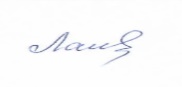                                            Г.Н. Латышевская                     Приказ № 30 от 25.02.2022